.Intro 24 counts -  No tags/restarts(01-08)	L SIDE SHUFFLE ¼ TURN L, ½ RUMBA BOX, L SIDE SHUFFLE ¼ TURN L, ½ RUMBA BOX;(09-16)	L COASTER STEP, L LOCK STEP, ROCK (SLOW), RECOVER, ¾ SHUFFLE TURN L;(17-24)	SCISSOR STEPS R+L, R SIDE SHUFFLE ¼ TURN L BACK, ½ SHUFFLE TURN L;(25-32)	R MAMBO STEP, L BACK LOCK STEP, ½ TURN R, ½ TURN R (FULL TURN), ½ SHUFFLE TURN R;Bron		: www.linedancerjohn.com Email: johnwarnars@upcmail.nlI Love Her So Much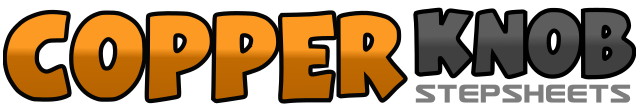 .......Count:32Wall:2Level:Improver / Intermediate.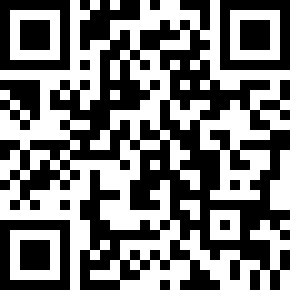 Choreographer:John Warnars (NL) - November 2011John Warnars (NL) - November 2011John Warnars (NL) - November 2011John Warnars (NL) - November 2011John Warnars (NL) - November 2011.Music:How Could I Love Her So Much - Nathan Carter : (CD: The Way That You Love Me)How Could I Love Her So Much - Nathan Carter : (CD: The Way That You Love Me)How Could I Love Her So Much - Nathan Carter : (CD: The Way That You Love Me)How Could I Love Her So Much - Nathan Carter : (CD: The Way That You Love Me)How Could I Love Her So Much - Nathan Carter : (CD: The Way That You Love Me)........1LF	step to left side&RF	step next LF2LF	step with ¼ turn left forwards (9)3RF	step to right side&LF	step next RF4RF	step backwards5LF	step to left side&RF	step next LF6LF	step with ¼ turn left forwards (6)7RF	step to right side&LF	step next RF8RF	step backwards1LF	step backwards&RF	step next LF2LF	step forwards3RF	step forwards&LF	cross step behind RF (lock)4RF	step forwards5LF	rock forwards (slow)6RF	rock back on RF7LF	step with ½ turn left forwards (12)&RF	step next LF8LF	step with ¼ turn left forwards (9)1RF	step to right side&LF	step next RF2RF	cross step over LF3LF	step to left side&RF	step next LF4LF	cross step over RF5RF	step to right side&LF	step next RF6RF	step with ¼ turn left backwards (6)7LF	step with ¼ turn left to left side (3)&RF	step next LF8LF	step with ¼ turn left forwards (12)1RF	rock forwards&LF	rock back on LF2RF	step backwards3LF	step backwards&RF	cross step for LF (lock)4LF	step backwards5RF	step with ½ turn right forwards (6)6LF	step with ½ turn right backwards (12)7RF	step with ½ turn right forwards (6)&LF	step next RF8RF	step forwards1LF	start again… (step to left side)